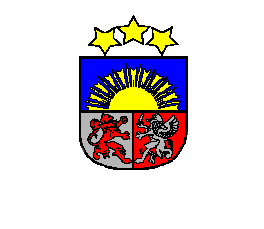 LĪGATNES NOVADA DOMEReģ. Nr. 90000057333, Spriņģu ielā 4, Līgatnē, Līgatnes novadā, LV-4110Līgatnes pakalpojumu centrs tel./fax. 64153176; e – pasts: novadadome@ligatne.lvAugšlīgatnes pakalpojumu centrs tel./fax. 64155636; e-pasts: ligatnes.pagasts@ligatne.lvwww.ligatne.lvLĪGATNES NOVADA DOMES ĀRKĀRTAS SĒDESPROTOKOLSLīgatnes novadā, Līgatnes pagastā		  	   Nr. 7   	       2021. gada 10.jūnijāSēde sasaukta plkst. 09:00Sēda notiek attālināti. Ārkārtas sēde sasaukta normatīvos aktos noteiktā kārtībā.  Darba kārtība: 1. Par Līgatnes novada pašvaldības prioritārā projekta “Fasādes atjaunošana un energoefektivitātes paaugstināšana valsts kultūras piemineklim - PII ēkai Gaujas ielā 7, Līgatnē, Līgatnes novadā” apstiprināšanu un aizņēmuma nepieciešamību Valsts kasē. Sēdi vada Līgatnes novada domes priekšsēdētājs Ainārs Šteins.Sēdi protokolē Līgatnes novada domes Kancelejas vadītāja, juriste Ilze GobaPiedalās deputāti:Ainārs Šteins;Rihards Vidzickis;Guntars Pīpkalējs;Pēteris Lideris; Vineta LapseleKaspars Gulbis; Jurijs Daģis;Kristaps Sviklis  Nepiedalās deputāts: Gunita Liepiņa.Piedalās administrācijas darbinieki: Finanšu kontroliere, analītiķe Anita Dzērve, izpilddirektors Egils Kurpnieks Klātesošie ir informēti, ka domes sēde tiek ierakstīta diktofonā.1.§Par Līgatnes novada pašvaldības prioritārā projekta “Fasādes atjaunošana un energoefektivitātes paaugstināšana valsts kultūras piemineklim - PII ēkai Gaujas ielā 7, Līgatnē, Līgatnes novadā” apstiprināšanu un aizņēmuma nepieciešamību Valsts kasē Ziņo:A.Šteins Debatēs: J.DaģisSaskaņā ar Līgatnes novada Attīstības programmu 2019.-2025., gadam Līgatnes novada pašvaldības prioritārais projekts  ir  fasādes atjaunošana un energoefektivitātes paaugstināšana valsts kultūras piemineklim - PII ēkai Gaujas ielā 7, Līgatnē, Līgatnes novadā, turpmāk tekstā – Projekts.Projekta sasniedzamais mērķis ir ēkas fasādes apdares atjaunošana, t.sk. dekoratīvo kokgriezuma detaļu restaurācija, jumta seguma nomaiņa, lietusūdens novadsistēmas atjaunošana, logu un ārdurvju restaurācija, 1. stāva grīdu siltināšana, pažobeļu grīdu un sienu siltināšana, ieejas kāpņu atjaunošana. (BIS lieta Nr. BIS-4831-15)Būvniecības ieceres dokumentācija izstrādāta pamatojoties uz nekustamā īpašuma īpašnieka Līgatnes novada domes pasūtījumu, ietverot valsts nozīmes kultūras pieminekļa Līgatnes papīrfabrikas direktora viesu nama (vēlāk bērnudārzs) Gaujas ielā 7, Līgatnē, Līgatnes novadā (valsts aizsardzības Nr. 8812) energoefektivitātes paaugstināšanas un fasādes atjaunošanas pasākumus.Ēka Gaujas ielā 7, Līgatnē, Līgatnes novadā nodota ekspluatācijā 1914. gadā kādzīvojamā māja. Kopš 1940. gada tā tiek izmantota pirmsskolas izglītības iestādes vajadzībām. Pielāgojot ēku bērnudārza vajadzībām, būtiskas izmaiņas plānojumā nav veiktas.Telpu plānojums, fasāžu dekorējums un interjera elementi norāda, ka ēka ir izcils jūgendstila paraugs ar tā sauktā vasarnīcu vai Šveices arhitektūras stila iezīmēm, kas relatīvi labā stāvoklī saglabājies ārpus šāda veida ēku būvniecībai raksturīgām teritorijām Latvijā – Rīgas un Jūrmalas. Objektam ir augstvērtīga fasāžu arhitektoniski mākslinieciskā kompozīcija, ļoti augstā kvalitātē izstrādātas dekoratīvās apdares detaļas un būvgaldniecības izstrādājumi. Tas pilnībā saglabājis autentisko būvapjomu, fasāžu apdari un būvdetaļas. Gandrīz pilnībā saglabājies oriģinālais plānojums un interjera dekoratīvā apdare. Ēkai         2016. gadā ir veikta tehniskā apsekošana un sastādīts tehniskās izpētes atzinums, kurā konstatēts, ka atsevišķas ēkas konstrukcijas un konstruktīvie elementi, kā arī fasādes apdares dekoratīvie elementi, ir nonākuši neapmierinošā stāvoklī un neatbilst toreiz spēkā esošā Latvijas būvnormatīva LBN 002 – 15 “Ēku norobežojošo konstrukciju siltumtehnika” prasībām.Lai saglabātu valsts nozīmes kultūras pieminekli, kā arī nodrošinātu drošu pirmsskolas izglītības iestādes darbību ir nekavējoties jāveic ēkas rekonstrukcijas darbi. 	Pēc projekta kontroltāmes norādītajiem aprēķiniem, kopējās izmaksas ir prognozētas  489709.12 EUR, kas tiks precizētas iepirkumu procedūras laikā. Projekta realizācijai plānots piesaistīt finansējumu ņemot aizņēmumu Valsts kasē 400000 EUR un papildus nepieciešamo finansējumu nodrošināt no pašvaldības budžeta  -ziedojums Līgatnes PII, kur konta atlikumā ir 69895.90 EUR un izglītības iestāžu renovācijas projektiem paredzētā finansējuma.Šobrīd, lai noskaidrotu faktiskās Projekta izmaksas,  Līgatnes novada domes Pastāvīgā iepirkumu komisija organizē iepirkuma procedūru „Fasādes atjaunošana un energoefektivitātes paaugstināšana valsts kultūras piemineklim - PII ēkai Gaujas ielā 7, Līgatnē, Līgatnes novadā”, turpmāk - Iepirkums. Iepirkums tiek organizēts ievērojot Publisko iepirkumu likumu un 2017. gada  28. februāra Ministru kabineta noteikumus Nr.107 “Iepirkuma procedūru un metu konkursa norises kārtība”, kā arī citu iepirkuma priekšmetu regulējošo normatīvo aktu prasības. Iepirkumam tiek piešķirts kārtējais identifikācijas numurs - LND 2021/08.	Saskaņā ar likuma “Par valsts budžetu 2021.gadam” 12.panta trešās daļas 5.punktu pašvaldībām ir iespējas saņemt valsts budžeta aizņēmumu vienam noteiktam prioritāram investīciju projektam, kas atbilst pašvaldības attīstības programmas investīciju plānam, ar maksimālo aizņēmumu summu 400 000 euro apmērā. Lai varētu saņemt valsts budžeta aizņēmumu, ir jābūt Vides aizsardzības un reģionālās attīstības ministrijas (turpmāk - VARAM) pozitīvam atzinumam par attiecīgā projekta atbilstību administratīvi teritoriālajai reformai.Ņemot vērā minēto, lai īstenotu Projektu ir nepieciešams iesniegt VARAM atzinumam par Projekta atbilstību administratīvi teritoriālajai reformai, kā arī nepieciešams ņemt aizdevumu Valsts kasē 400 000 euro apmērā. Aizņēmuma summa var tikt samazināta atkarībā no iepirkuma rezultātiem un noslēgtā līguma par būvniecību.	Saskaņā ar likumu “Par pašvaldībām” 15.panta pirmās daļas 4., un 5 .punktu, 21.panta pirmās daļas 27.punktu, atklāti balsojot: PAR – A.Šteins, R.Vidzickis,  G.Pīpkalējs, P.Lideris, V.Lapsele, K.Sviklis, J.Daģis, K.Gulbis; PRET – nav; ATTURAS - nav;  Līgatnes novada dome NOLEMJ:Apstiprināt Līgatnes novada pašvaldības prioritārā projekta “Fasādes atjaunošana un energoefektivitātes paaugstināšana valsts kultūras piemineklim - PII ēkai Gaujas ielā 7, Līgatnē, Līgatnes novadā” realizēšanu. Ņemt aizņēmumu Valsts kasē Līgatnes novada pašvaldības prioritārā projekta “Fasādes atjaunošana un energoefektivitātes paaugstināšana valsts kultūras piemineklim -      PII ēkai Gaujas ielā 7, Līgatnē, Līgatnes novadā” realizēšanai. Noteikt, ka lēmuma 1. punktā minētā projekta īstenošanai nepieciešamā kredīta summa ir EUR 400 000 (četri simti tūkstoši eiro) ar atmaksas termiņu - 15 gadi. Lēmuma otrajā punktā minētā aizņēmuma atmaksu garantēt no Līgatnes novada pašvaldības budžeta.Lēmuma izpildi uzdot Līgatnes novada domes Finanšu un grāmatvedības nodaļas vadītājai, galvenajai grāmatvedei Ievai Remesei.Uzdot Līgatnes novada domes Kancelejas vadītājai I.Gobai nosūtīt lēmumu saskaņošanai Apvienotajai Finanšu komisijai. Kontroli par lēmuma izpildi uzdot izpilddirektoram E.Kurpniekam.  Sēdi slēdz 9:10Sēdes protokolam tiek pievienot audio ieraksts vienā diska nesējā. Sēdes vadītājs,Līgatnes novada domes priekšsēdētājs					A.Šteins10.06. 2021.			Protokoliste, Līgatnes novada domes Kancelejas vadītāja, juriste 				I.Goba	